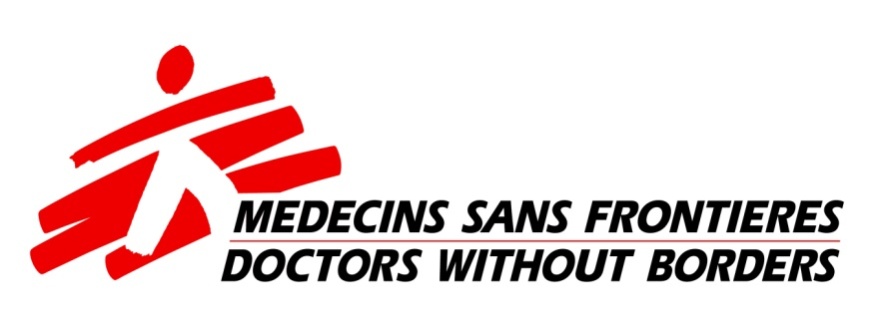 Role title: Volunteer French tutor Department: ServicesHours: 1- 3 hours per week (part time) (virtual)Reports to: Office ManagerLocation: London (Remote)Duration: VolunteerMédecins Sans Frontières UKMédecins Sans Frontières/Doctors Without Borders (MSF) provides life-saving emergency relief and longer-term medical care to some of the most vulnerable and excluded communities around the world. As an independent medical humanitarian organisation, we deliver care based only on need, regardless of ethnic origin, gender, religion, or political affiliation. MSF relies on donations from private individuals and organisations for the majority of its income. This private funding gives MSF the freedom to respond where needs are greatest and to speak out publicly, free from any political interference. MSF has around 40,000 local and international staff working in over 70 countries, in some of the most challenging places in the world. Our medical humanitarian projects are supported by teams in 32 countries, including the UK, spread across Europe, North and South America, Asia, Africa, and Australasia. At MSF UK and Ireland, we support MSF’s operations by building relationships with our supporters, increasing awareness of our work, raising funds, providing specialist medical expertise, catalysing change on medical humanitarian issues, and recruiting field staff. MSF UK and Ireland personnel are dynamic, hard-working, enthusiastic, and committed to MSF’s values and aims.Role purposeMSF UK is looking for a tutor to provide beginners, intermediates, and advanced lessons in colloquial French to staff, with the emphasis on spoken French, but including some reading and writing. We envisage weekly virtual classes of 1 – 3 hours, during daytime office hours, plus the setting of homework. We will be guided on lesson format, course literature and pace by the successful applicant.What we need from you Qualified language teacher with experience in teaching French to English speakers.The ability to use Microsoft Teams in order to host lessons virtually.Reliable, and available on the same day each week.Friendly and helpful manner.Genuine interest in and commitment to the humanitarian principles of MSFWhat you will get:This is an unpaid, virtual position, but if you are ever required to come into the office, reasonable travel and lunch expenses will be reimbursedProvides a valuable understanding of how MSF UK operatesOpportunity to become a member of the team in MSF UKChance to join in with office meetings and presentationsHow to apply Please send your CV along with a letter of motivation to Volunteer.Enquiries@london.msf.org  clearly stating the position you are applying for in the subject of your email, closing date 3 December 2021.Volunteers will be expected to abide by MSF UK policies and general rules. All volunteers will be asked to provide two referees.